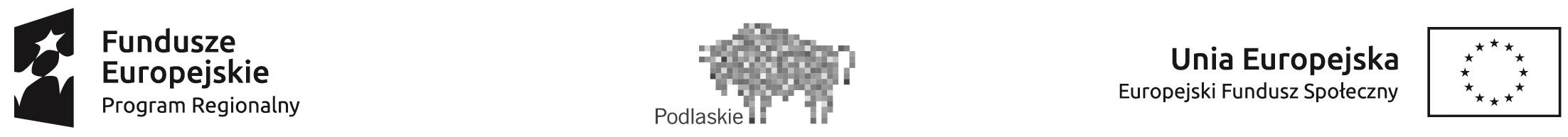 Oświadczenie Ja niżej podpisany/a………………………………….. zamieszkały/a………………………………….
                                         (imię i nazwisko)                                                               (adres zamieszkania)…………………………………………….. PESEL: …………………. legitymujący/a się dowodem 
osobistym …………………………………. wydanym przez…………………………………………                          (seria i numer dowodu)oświadczam, że uwzględniając cele zachowania linii demarkacyjnej między działaniami/poddziałaniami w osiach głównych a Działaniem 9.1. jako uczestnik projektu pn.  SOWA II – Społeczność, Organizowanie, Współdziałanie, Angażowanie nie korzystam z takich samych form wsparcia w ramach projektów realizowanych w osiach głównych.Oświadczam, że jestem świadomy/a odpowiedzialności karnej za złożenie fałszywego oświadczenia........................................						..…..........................................       (miejscowość, data) 						                             (podpis uczestnika)                        Oświadczenie zostało odebrane przez:………………………………………
           (podpis pracownika socjalnego)